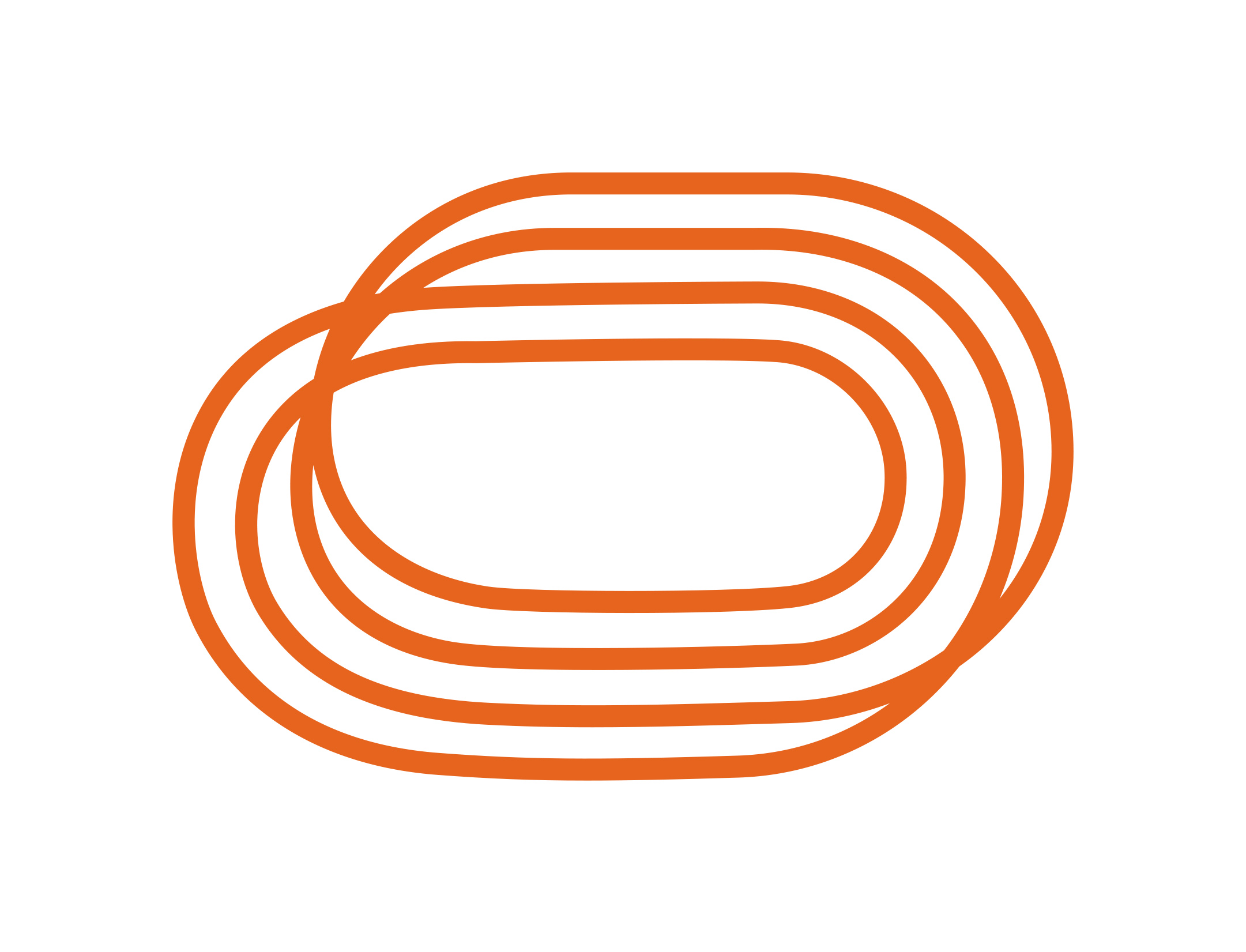 Gedragscode voor OUDERS en SUPPORTERSWe zijn verdraagzaam en respectvol naar andere atleten, ouders, trainers, juryleden en andere medewerkers.We veroordelen elke vorm van pestgedrag, geweld en agressie en gebruiken zelf geen agressieve taal. 
We tonen waardering voor de inzet van trainers, juryleden en andere vrijwilligersWe moedigen de sporters op een positieve manier aan en benadrukken plezierbeleving. We reageren bij  vormen van grensoverschrijdend gedrag die we waarnemen, vernemen of vaststellen en we weten dat we terecht kunnen bij de vertrouwenspersoon van de club of bij de vertrouwenspersoon van Atletiek Vlaanderen om feiten te melden.
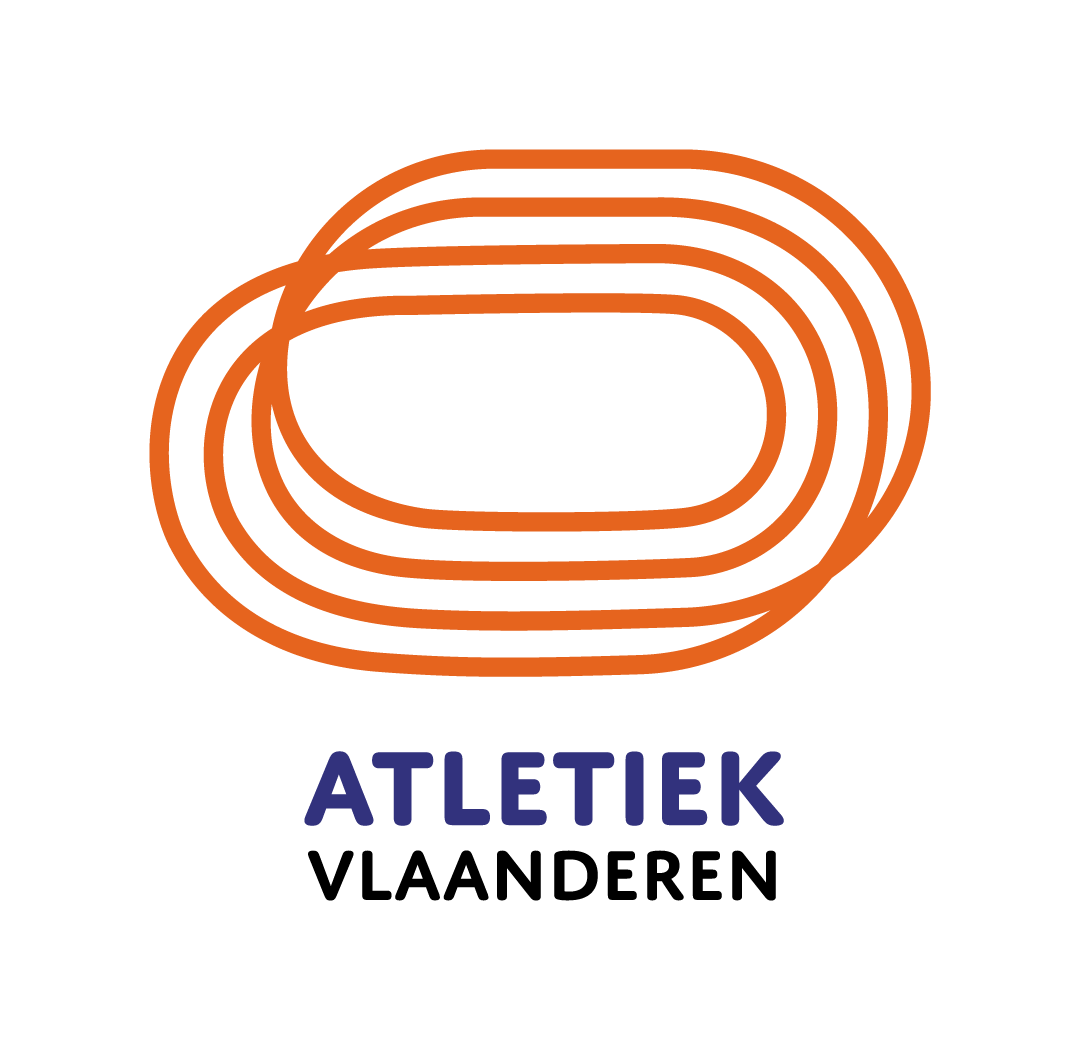 